Active Inclusion Newcastle Newcastle Gateway - New OrganisationAccess Request FormThis form is for requesting full access to the Newcastle Gateway database for organisations with no current access to the system. Access will not be given until this form has been completed and returned to the Active Inclusion Newcastle Unit by the requesting manager, with a signed Information Sharing Agreement (ISA) if one does not already exist.If accepted, we aim to create the account within 24 working hours of receipt of this form. Users are responsible for their account; any misuse (including allowing others to log on with their credentials) may result in access being withdrawn. Inactive accounts are closed 3 months after the last logon.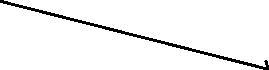 Completed forms must be emailed to gateway@newcastle.gov.ukDate of request: Organisation: Description of organisation: Access type:	 Name of Service / Agency  Description of Service / Agency: Requesting manager: Job Title: Address: Post Code: Telephone: Email: ISA Signatory: Job Title: Address: Post Code: Telephone: Email: Reason for request to access: Supporting Independence Scheme applications: Make / receive referrals for support: Other: Do you work with clients in areas other than Newcastle?Yes 	No I,  confirm that the designated signatory is authorised to agree to the ISA on behalf of .I  confirm that the named individuals are aware of the ISA between Newcastle City Council and  and have agreed to the principles and data protection standards therein.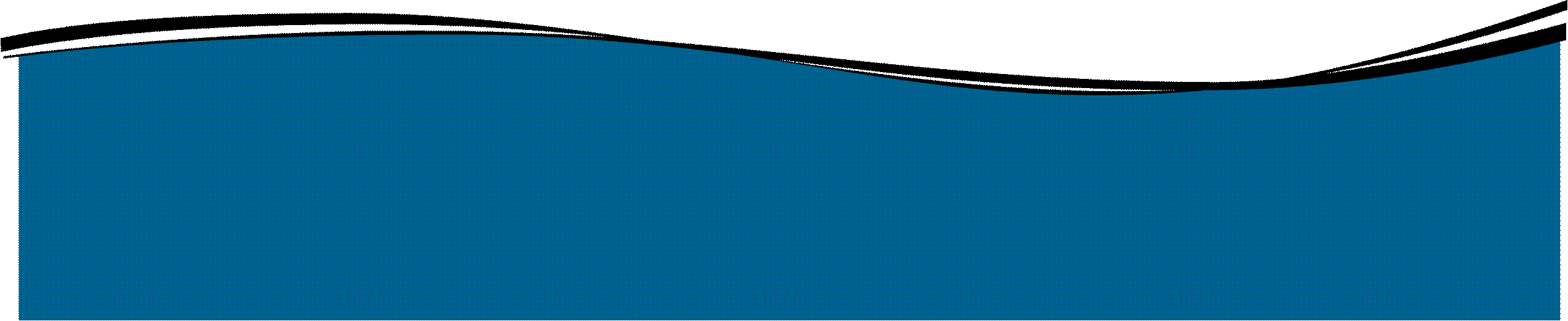 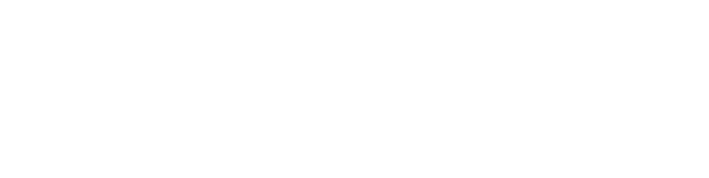 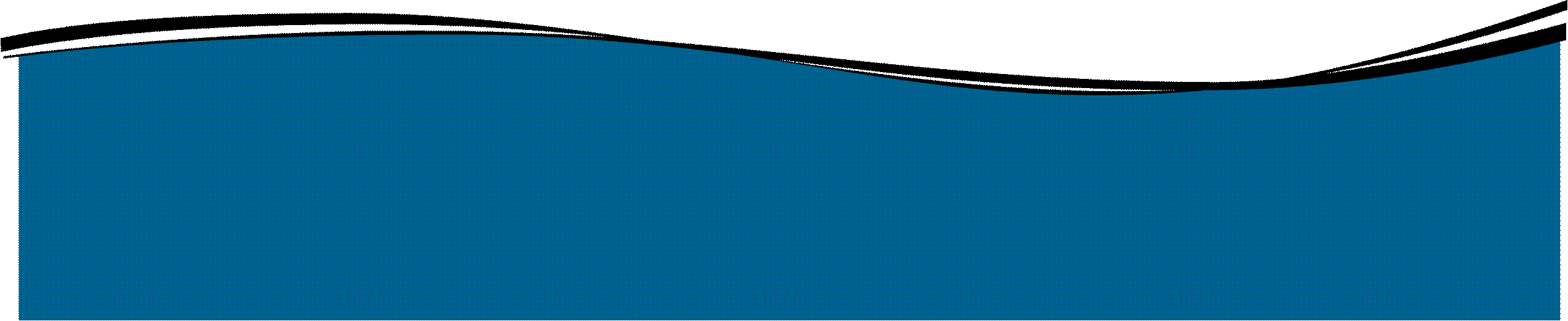 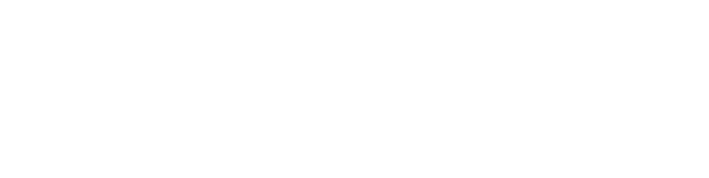 Named usersActive Inclusion Newcastle use onlyDate received: Decision: Reason for decision: Decision date: NameJob TitleAddressTelephoneEmail